【敬邀】生策會  蘇州與南京生醫產業交流代表團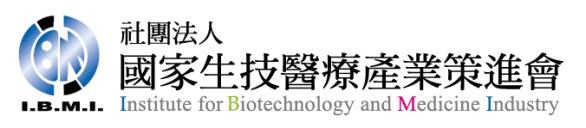 為鏈結兩岸生醫產業合作，本會將於9/16-9/21籌組代表團至南京與蘇州進行產業對接交流。期間將重點訪會南京江北新區生物醫藥谷，引介園區指標企業商洽合作；並赴蘇州參加中國藥促會主辦之「第三屆中國醫藥創新與投資大會」，除與大陸重量級醫藥產業和新藥、醫材企業、投資機構交流外，並安排台灣生醫企業參與路演及新藥臨床數據首發等發表活動，以連結潛力商業合作與投資夥伴。本次代表團僅開放生策會會員參與，為利保留與會名額，敬請於8月15日前填附附件回函並連繫本會確認報名。行程規劃說明事項生策會代表團成員享有中國醫藥創新與投資大會會議費用抵免優惠(原價人民幣3500元)，因名額有限，本會保留最終報名確認權。擬參與路演或新藥臨床數據首發者，亦請提前聯繫本會，以利協助安排規劃。大會資訊請參考http://2018cbiic.phirda/.com。本行程之餐飲、住宿、交通安排及費用皆由團員自理。聯絡人：沈金輝組長02-2655-8168#630；chinhuishen@ibmi.org.tw楊炯政助理副執行長#617；esther@ibmi.org.tw報名回函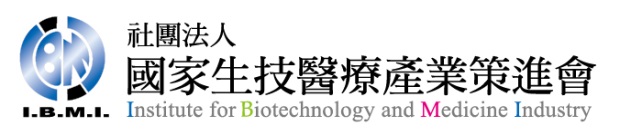 行程一、南京生物醫藥谷商洽會行程一、南京生物醫藥谷商洽會09/16(週日) 出發前往南京09/16(週日) 出發前往南京09/17(週一) 南京生物醫藥谷(江北新區)09/17(週一) 南京生物醫藥谷(江北新區)09:30-12:00南京生物醫藥谷產業商洽會醫藥：先聲藥業、綠葉製藥、健友生化、藥石科技、馴鹿醫療醫材：微創醫學、天縱易康、沃福曼醫療基因檢測：世和基因、帝基生物13:30-16:00 園區生醫企業訪會 (訪會企業將視團員實際商洽需求調整)南京微創醫學科技股份有限公司南京大學-南京生物醫藥研究院南京世和基因生物技術有限公司16:00-18:00前往蘇州行程二、2018中國醫藥創新與投資大會(蘇州)行程二、2018中國醫藥創新與投資大會(蘇州)09/18(週二)08:30-17:30開幕式/大會論壇臨床數聚首發專場國際路演專場09/19(週三)08:30-17:30上市企業/非上市企業路演專場醫療器械項目路演專場國際項目路演專場09/20(週四)08:30-17:30罕見病治療藥物路演專場醫藥政策分析論壇投資人經驗分享論壇人工智慧(AI)路演專場09/21(週五) 代表團返台09/21(週五) 代表團返台企業名稱出席代表職稱連絡人電話電話參加行程□行程一、南京生物醫藥谷商洽會□行程一、南京生物醫藥谷商洽會□行程一、南京生物醫藥谷商洽會□行程一、南京生物醫藥谷商洽會參加行程□行程二、2018中國醫藥創新與投資大會(蘇州)□擬參與路演   發表內容：                                       □擬參與新藥臨床首發    發表內容：                                         □行程二、2018中國醫藥創新與投資大會(蘇州)□擬參與路演   發表內容：                                       □擬參與新藥臨床首發    發表內容：                                         □行程二、2018中國醫藥創新與投資大會(蘇州)□擬參與路演   發表內容：                                       □擬參與新藥臨床首發    發表內容：                                         □行程二、2018中國醫藥創新與投資大會(蘇州)□擬參與路演   發表內容：                                       □擬參與新藥臨床首發    發表內容：                                         